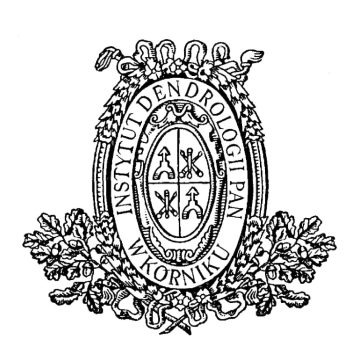 POLSKA AKADEMIA NAUK INSTYTUT DENDROLOGII W KÓRNIKU             62-035 KÓRNIK, ul. Parkowa 5,              tel. 61-8170-033;  fax. 61-8170-166;             www.idpan.poznan.pl      e-mail: idkornik@man.poznan.pl    OGŁOSZENIEO ZAMÓWIENIU  NA  DOSTAWĘ TOWARU(zaproszenie do składania ofert)o wartości szacunkowej nie przekraczającej progu stosowania ustawy z dnia 29 stycznia 2004 r.  Prawo zamówień publicznych (Dz. U. z 2017 r. poz. 1579), prowadzonym zgodnie z regulaminem udzielania przez Instytut Dendrologii PAN w Kórniku zamówień publicznych do kwoty nie przekraczającej równowartości 30 000 euro z dnia 21 października 2015 r.Przedmiotem postępowania jest dostawa sprzętu komputerowego dla Instytutu Dendrologii Polskiej Akademii Nauk. Opis zamówienia:Zadanie nr 1 Dostawa laptopaZadanie nr 2Dostawa 2 laptopówZadanie nr 3Dostawa komputera stacjonarnegoZadanie nr 4Dostawa wielofunkcyjnej drukarki laserowej Zadanie nr 5Dostawa oprogramowania2 x Office PRO MOLP EDU2 x Office STD MOLP EDUDla zadania nr 5 sumaryczna wartość zamówień może być niższa od ilości wskazanej w specyfikacji. ZAMAWIAJĄCY zastrzega sobie obowiązek zapłaty DOSTAWCY wynagrodzenia jedynie za zamówione przez siebie dostawy.Minimalny okres gwarancji na laptopy, komputer i drukarkę wynosi 24 miesiące. Oferty nie spełniające tego warunku, zostaną odrzucone.Termin realizacji zamówienia – do 6 grudnia 2017 roku.Termin związania oferty – 7 dni.Oferty wg wzoru stanowiącego zał. nr 1 powinny zawierać: proponowaną cenę na wszystkie elementy zamówienia ujęte w opisie. Zamawiający dopuszcza możliwość składania ofert częściowych na poszczególne Zadania.Przed podpisaniem umowy Wykonawca dostarczy oświadczenie, że nie podlega wykluczeniu na podstawie art. 22 i 24  przywołanej powyżej ustawy i wypis z odpowiedniego rejestru o działalności gospodarczej potwierdzony za zgodność z oryginałem.Cenę za wykonanie zamówienia Wykonawca określi w złotych z dokładnością do dwóch miejsc po przecinku na wszystkie elementy zamówienia. Zamawiający w celu ustalenia, czy oferta zawiera rażąco niską cenę w stosunku do przedmiotu zamówienia, może zwrócić się do wykonawcy o udzielenie w określonym terminie wyjaśnień dotyczących elementów oferty mających wpływ na wysokość ceny. Zastosowanie przez wykonawcę stawki podatku VAT od towarów i usług niezgodnego z przepisami ustawy o podatku od towarów i usług oraz podatku akcyzowego z 11.03.2004 r. (Dz. U. 04.54.535 z póź. zm.) spowoduje odrzucenie oferty. Cena powinna zawierać wszystkie koszty realizacji zamówienia w tym koszty dostarczenia przedmiotu zamówienia do siedziby Instytutu Dendrologii w Kórniku.Kryterium wyboru oferty jest cena brutto.Z wykonawcą, którego oferta zostanie uznana za najkorzystniejszą zostanie podpisana umowa wg wzoru załącznika nr 1 do ogłoszenia (dotyczy zamówienia na kwotę powyżej 15000,00 zł. netto) lub zostanie wysłane pisemne zamówienie na dostawę (kwota poniżej 15000,00 zł. netto).Zamawiający zastrzega sobie prawo unieważnienia postępowania bez podania przyczyny. Od tej decyzji nie przysługują środki odwoławcze.Miejsce oraz termin składania i otwarcia ofert: oferty należy składać w zamkniętych kopertach z dopiskiem: „Dostawa sprzętu komputerowego dla Instytutu Dendrologii Polskiej Akademii Nauk  postępowanie nr 61/30000/2017” 
do 17 listopada 2017 roku w sekretariacie nr pokoju 103 Instytutu do godz. 1400 lub przesłać pocztą elektroniczną na adres: idadmin@man.poznan.pl.Wynik postępowania zostanie ogłoszony na stronie internetowej Zamawiającego: www.idpan.poznan.pl/bip.Osobą do kontaktu w sprawie zamówienia jest Damian Maciejewski nr tel.: 796 360 310 e-mail: idadmin@man.poznan.pl w godzinach od 730 do 1530.Kórnik, 14 listopada 2017 r.					 								Dyrektor Instytutuprof. dr hab. Jacek OleksynZałączniki: Nr 1 wzór oferty,Nr 2 wzór umowy,Nr 3 wzór oświadczenia                              				         Zał. nr 1do ogłoszenia o zamówienie z 14.11.2017 r.Nazwa oferenta:Adres:E-mail:Telefon kontaktowy:Data ……………………….Formularz ofertyZadanie nr 1Dotyczy: dostawy Laptopa Przedstawiam swoją ofertę dostawy laptopa dla Instytutu Dendrologii Polskiej Akademii Nauk za łączną kwotę:………………………zł netto tj. ……………………………….…. zł. BruttoGwarancja: Zadanie nr 2Dotyczy: dostawy dwóch laptopówPrzedstawiam swoją ofertę dostawy dwóch laptopów dla Instytutu Dendrologii Polskiej Akademii Nauk za łączną kwotę:………………………zł netto tj. ……………………………….…. zł. bruttoGwarancja:Zadanie nr 3Dotyczy: dostawy komputera stacjonarnegoPrzedstawiam swoją ofertę dostawy komputera stacjonarnego dla Instytutu Dendrologii Polskiej Akademii Nauk za łączną kwotę:………………………zł netto tj. ……………………………….…. zł. BruttoGwarancja:Zadanie nr 4Dotyczy: dostawy wielofunkcyjnej drukarki laserowejPrzedstawiam swoją ofertę dostawy wielofunkcyjnej drukarki laserowej dla Instytutu Dendrologii Polskiej Akademii Nauk za łączną kwotę:………………………zł netto tj. ……………………………….…. zł. BruttoGwarancja:Zadanie nr 5Dotyczy: dostawy oprogramowania Microsoft OfficePrzedstawiam swoją ofertę dostawy oprogramowania Microsoft Office dla Instytutu Dendrologii Polskiej Akademii Nauk za łączną kwotę:………………………zł netto tj. ……………………………….…. zł. BruttoDo porównania ofert:Cena za jedną sztukę - Microsoft Office PRO MOLP EDU ………………………zł netto tj. ……………………………….…. zł. BruttoCena za jedną sztukę - Microsoft Office STD MOLP EDU ………………………zł netto tj. ……………………………….…. zł. BruttoPodpis i pieczęć oferentaZał. nr 2do ogłoszenia o zamówienie z 14.11.2017 r.Umowa dostawy nr …../2017zawarta w Kórniku dnia ………….2017 roku pomiędzy: Instytutem Dendrologii Polskiej Akademii Nauk mającym siedzibę przy ulicy Parkowej 5, 62-035 Kórnik, reprezentowanym przez: …………………………………………. zwanym w dalszej treści umowy ZAMAWIAJĄCYMa…………………………………………………..zwanym dalej w tekście DOSTAWCĄ reprezentowanym przez …………………………………………………. o następującej treści:Wobec wyboru DOSTAWCY przez ZAMAWIAJĄCEGO po przeprowadzeniu postępowania w trybie zapytania ofertowego, strony zawierają umowę o następującej treści:§ 1. Przedmiot umowyZAMAWIAJĄCY zleca, a DOSTAWCA podejmuje się dostarczyć: ……………………………… zgodnie z przedstawioną ofertą (do jej ilości) z dnia …………..2017 r.(zał. nr 1).§ 2. Warunki i termin dostawyDostawa na koszt DOSTAWCY do siedziby ZAMAWIAJĄCEGO w Kórniku, przy ulicyParkowej 5.§ 3. Całkowita wartość umowyZAMAWIAJĄCY oświadcza, że kwota przeznaczona na realizację umowy nie przekroczy wysokości: …………………… zł brutto słownie: ……………………… złotych brutto. § 4. Upoważnieni przedstawicieleStrony wyznaczają niniejszym swoich przedstawicieli uprawnionych do podejmowania decyzji w zakresie wyznaczonym przez § 1 tej umowy.Przedstawicielem ZAMAWIAJĄCEGO będzie ……………………….Przedstawicielem DOSTAWCY będzie ………………………..§ 5. Warunki płatnościZapłata nastąpi  w terminie 14 dni od dnia dostarczenia faktury VAT, przelewem na rachunek bankowy DOSTAWCY wskazany w wystawionej fakturze.Do każdej dostawy Dostawca złoży fakturę określającą nazwę towaru oraz wielkość dostawy.§ 6. Kary umowne1. Strony postanawiają, że obowiązującą formą odszkodowania będą kary umowne.2. Kary te będą naliczane w następujących przypadkach i wysokościach:2.1. DOSTAWCA zapłaci ZAMAWIAJĄCEMU kary umowne:a/ za zwłokę w oddaniu ZAMAWIAJĄCEMU przedmiotu umowy do użytkowaniaw wysokości 0,1% całkowitej wartości umowy za każdy dzień zwłoki liczony od dnia wskazanego w § 2,b/ za zwłokę w usuwaniu wad stwierdzonych przy odbiorze lub w okresie gwarancjiw wysokości 0,1% całkowitej wartości umowy, za każdy dzień zwłoki, licząc od dnia wyznaczonego lub umówionego na usunięcie tych wad,c/ z tytułu samego faktu istnienia wad w przedmiocie umowy w wysokości 1% całkowitej wartości umowy,d/ z tytułu odstąpienia od umowy z przyczyn zależnych od DOSTAWCY w wysokości   10% wynagrodzenia umownego.2.2. Łączna wysokość kar umownych nie może przekroczyć 10% wynagrodzenia umownego.2.3. Zamawiający zapłaci DOSTAWCY kary umowne:a/ za zwłokę w dokonaniu odbioru w wysokości 0,1% za każdy dzień zwłoki, licząc od   dnia następnego po dniu, w którym odbiór miał zostać zakończony,b/ z tytułu odstąpienia od umowy z przyczyn niezależnych od DOSTAWCY według   przepisów Kodeksu cywilnego.3. Strony zastrzegają sobie prawo dochodzenia odszkodowania uzupełniającego,przekraczającego wysokość naliczonych kar umownych do wysokości rzeczywiścieponiesionej szkody.4. DOSTAWCA nie może przenosić na rzecz osób trzecich jakichkolwiek wierzytelnościwynikających lub związanych z tą umową bez pisemnej zgody ZAMAWIAJĄCEGO.§ 7. Postanowienia końcoweSprawy nieuregulowane niniejszą umową będą rozpatrywany z odpowiednim zastosowaniem postanowień Kodeksu cywilnego i ustawy Prawo zamówień publicznych.DOSTAWCY znane jest postanowienie art. 144 i 145 ustawy z dnia 29 stycznia 2004 r. Prawo zamówień publicznych i pod rygorem nieważności zobowiązuje się nie wprowadzać do umowy niniejszej zmian, które nie byłyby korzystne dla ZAMAWIAJĄCEGO.Zmiany opisane powyżej bądź uzupełnienia niniejszej umowy wymagają dla swej ważności zachowania formy pisemnej i podpisów obu stron oraz nie mogą być sprzeczne w treści złożonej oferty przez DOSTAWCĘ.§ 8. Załączniki do umowyOferta DOSTAWCY z dnia …………...2017 r. określająca przedmiot i wartość dostawy.Wszelkie powołane w umowie załączniki, wymienione w tym paragrafie, stanowią jej integralną część.§ 9. Egzemplarze umowyUmowa niniejsza została sporządzona w dwóch jednobrzmiących egzemplarzach, po jednym dla każdej ze stron.ZAMAWIAJĄCY                                      	     DOSTAWCAZał. nr 3	do ogłoszenia o zamówienie z 14.11.2017 r.……………………………………………………………………..Pieczęć adresowa firmy WykonawcyOświadczenieo spełnieniu warunków udziału w postępowaniu określonych w art. 22 ust. 1 oraz o braku podstaw do wykluczenia na podstawie art. 24 ust. 1 i 2 ustawy Prawo zamówień publicznychZgodnie z ustawą z dnia 29 stycznia 2004 r. – Prawo zamówień publicznych (Dz. U. z  2015 r. poz. 2164 ze zm.) składając ofertę w postępowaniu o udzielenie zamówienia publicznego oświadczam, jako upoważniony reprezentant Wykonawcy, że /spełniamy – nie spełniamy/* warunki udziału w postępowaniu określone w art. 22 ust. 1 ustawy Prawo zamówień publicznych w ten sposób, że: /Posiadamy – nie posiadamy/* uprawnienia do wykonywania określonej działalności lub czynności;/Posiadamy – nie posiadamy/* niezbędną wiedzę i doświadczenie /Dysponujemy – nie dysponujemy/* potencjałem technicznym i osobami zdolnymi do wykonania zamówienia;Znajdujemy się w sytuacji ekonomicznej i finansowej /zapewniającej – nie zapewniającej/* wykonanie zamówienia;oraz jednocześnie, jako upoważniony reprezentant Wykonawcy, oświadczam, że:/Nie podlegamy – podlegamy/* wykluczeniu z postępowania na podstawie art. 24 ust. 1 i 2  ustawy Prawo Zamówień Publicznych.………………………………………………………       (Miejsce i data)....................................................................................Podpisy i pieczęć osób (osoby) uprawnionych (uprawnionej) do występowania w obrocie prawnym, reprezentowania Wykonawcy, składania oświadczeń w jego imieniu* - niepotrzebne skreślićrodzaj laptopabiznesowy przekątna ekranu LCDmin. 15.6 cali nominalna rozdzielczość LCDmin. 1366 x 768 pikseli powłoka ekranuantyrefleksyjna procesorIntel® Core™ i5 lub równoważny model procesoramin. i5-7200U (2.5 GHz, 3.1 GHz Turbo, 3 MB Cache) o nie gorszej wydajności potwierdzonej na stronie http://www.benchmark.pl/ranking/cpuilość rdzenimin. 2 szt. wielkość pamięci RAMmin. 8 GB typ zastosowanej pamięci RAMmin. DDR4 (2400 MHz) rodzaj dysku twardegoSSD (flash) pojemność dysku SSDmin. 480 GB napęd optycznymin. DVD+/-RW karta graficznaIntel HD Graphics 620 lub równoważnao nie gorszej wydajności potwierdzonej na stronie http://www.benchmark.pl/ranking/gpuwyjścia karty graficznejmin. 1 x wyjście D-Sub 
min. 1 x wyjście HDMI czytnik kart pamięcimin. 1 x SD komunikacjaLAN 1 Gbps 
WiFi IEEE 802.11b/g/n 
Bluetooth interfejsy1 x USB 
2 x USB 3.0 dodatkowe wyposażenie/funkcjonalnośćwbudowany mikrofon  i
kamera zainstalowany system operacyjnyWindows 10 Pro (64-bit) przekątna ekranu LCDmin. 15.6 cali nominalna rozdzielczość LCD1920 x 1080 pikseli procesorIntel® Core™ i3  lub równoważnymodel procesorai3-7100U (2.4 GHz, 3 MB Cache) o nie gorszej wydajności potwierdzonej na stronie http://www.benchmark.pl/ranking/cpuwielkość pamięci RAMmin. 8 GB ilość rdzenimin. 2 szt. rodzaj dysku twardegomagnetyczny (tradycyjny) pojemność dysku magnetycznegomin. 1000 GB (5400 RPM) napęd optycznymin. DVD+/-RW DL karta graficznaIntel HD Graphics 620  lub równoważna o nie gorszej wydajności potwierdzonej na stronie http://www.benchmark.pl/ranking/gpuwyjścia karty graficznejmin. 1 x wyjście D-Sub 
min. 1 x wyjście HDMI typ akumulatora3-komorowy karta dźwiękowastereo czytnik kart pamięcimin.  1 x SD komunikacjaLAN 100 Mbps 
WiFi IEEE 802.11b/g/n 
Bluetooth interfejsymin. 1 x USB 
min. 1 x USB 3.0 
min. 1 x USB typ C 
dodatkowomin. kamera 0.3 Mpix 
zainstalowany system operacyjnyWindows 10 Home (64-bit) Komputer stacjonarnytyp procesoraIntel Core i5  lub równoważnymodel procesorai5-6400 (2.7 GHz, 3.3 GHz Turbo, 6 MB Cache, 65W)  o nie gorszej wydajności potwierdzonej na stronie http://www.benchmark.pl/ranking/cpuilość rdzenimin. 4 rodzaj chłodzenia procesoraradiator, wentylator - BOX rodzaj zastosowanej pamięcimin. DDR4-2133 (PC4-17000) ilość pamięci RAMmin. 8 GB (1x8GB) ilość wolnych banków pamięcimin. 1 typ dysku twardego 1x magnetyczny pojemność dysku twardego min.  1x 1000 GB napęd optycznymin. 1 x  DVD+/-RW DL karta graficznaGeForce GT 710  lub równoważna o nie gorszej wydajności potwierdzonej na stronie http://www.benchmark.pl/ranking/gpupamięć karty graficznejmin. 2000 MB złącza karty graficznejmin. 1 x VGA 
min. 1 x HDMI 
min. 1 x DVI-D (Dual Link) moc zasilaczamin. 350 W złącza na tylnym panelumin. 2 x PS/2 
min. 1 x VGA 
min. 1 x DVI-D 
Audio 
min. 4 x USB 
min. 2 x USB 3.0 
min. 1 x RJ45 złącza na przednim paneluaudio 
min. 2 x USB 2.0 
min. 1 x USB 3.0 wolne złącza na płycie głównejmin. PCI-Express x1 (2) karta sieciowaRealtek RTL8111H, 1 x kontroler Gigabit LAN lub równoważnakarta dźwiękowazintegrowana 7.1 HD Realtek system operacyjnyWindows 10 Pro (64bit) oprogramowanie dodatkoweMcAfee Anti-Virus Plus - licencja na rok lub inny równoważnyzainstalowane wentylatory1 wentylator 92mm MonitorPrzekątna: min. 23 caletyp matrycy: matowarodzaj matrycy: np. IPSrozdzielczość maksymalna: od  1920 x 1080 (Full HD) pikseleKlawiatura i myszTyp klawiatury: multimedialna Mysz w komplecie: tak Typ myszy: bezprzewodowa laserowa Adapter WiFi Linksys AE1200-EE lub inny obsługujący system Windows 10Interfejs: USB 2.0 Standard: IEEE 802.11 b/g/n technologia drukulaserowa monochromatyczna maks. rozmiar nośnikaA4 rozdzielczość druku w czernimin. 600 x 600 dpi maks. szybkość druku monomin. 20 str./min. gramatura papierumin. 60 - 163 g/m² praca w sieci [serwer druku]tak wyświetlacztak typ skanerapłaski rozdzielczość skaneramin. 1200 x 1200 dpi szybkość kopiarki w czerni20 str./min. rozdzielczość kopiarkimin. 400 x 600 dpi interfejsWi-Fi 
USB 2.0 
Ethernet 10/100 Mbps normatywne obciążeniemin. 80000 str./mies. 